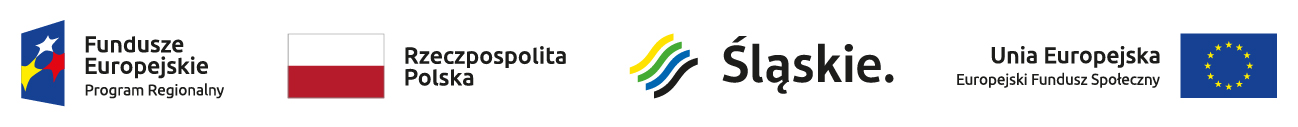 CENTRUM REHABILIS SP. Z O.O. w partnerstwie z BIODENT SP. Z O.O. w okresie                  od 1 lutego 2020r. do 31 marca 2023r. realizuje projekt współfinansowany ze środków Unii Europejskiej z Regionalnego Programu Operacyjnego Województwa Śląskiego.
nr RPSL.08.03.02-24-00G3/19 pn. „Wypracuj zdrowie. Rehabilitacja mieszkańców subregionu centralnego woj. śląskiego z chorobami przewlekłymi układu kostno-stawowego i mięśniowego wspierająca aktywność zawodową.”Cel głównym projektu: Głównym celem projektu jest poprawa sprawności fizycznej oraz zdolności do aktywności zawodowej, mieszkańców po 50 r.ż. z Subregionu Centralnego woj. Śl. głównie Siemianowic Śląskich i Katowic – aktywnych zawodowo lub deklarujących gotowość do podjęcia zatrudnienia z przewlekłymi chorobami układu kostno-stawowego i mięśniowego. Uczestnicy wezmą udział w szkoleniach z zakresu doradztwa prozdrowotnego, psychologicznego i dietetycznego. W projekcie przewidziano również szkolenia dla kadry medycznej.
Planowane efekty:Kompleksowa rehabilitacja uczestników, działania edukacyjne mające na celu usprawnienie procesu powrotu do pracy poprzez umożliwienie uczestnikom zrozumienia jego choroby oraz procesu leczenia, wzrost kwalifikacji kadry medycznej.Wartość projektu: 2 075 856,96 zł.
Dofinansowanie ze środków UE: 1 764 478,41 zł.